Ferðahandbókin um EvrópuPocket Traveller – Vefsíða 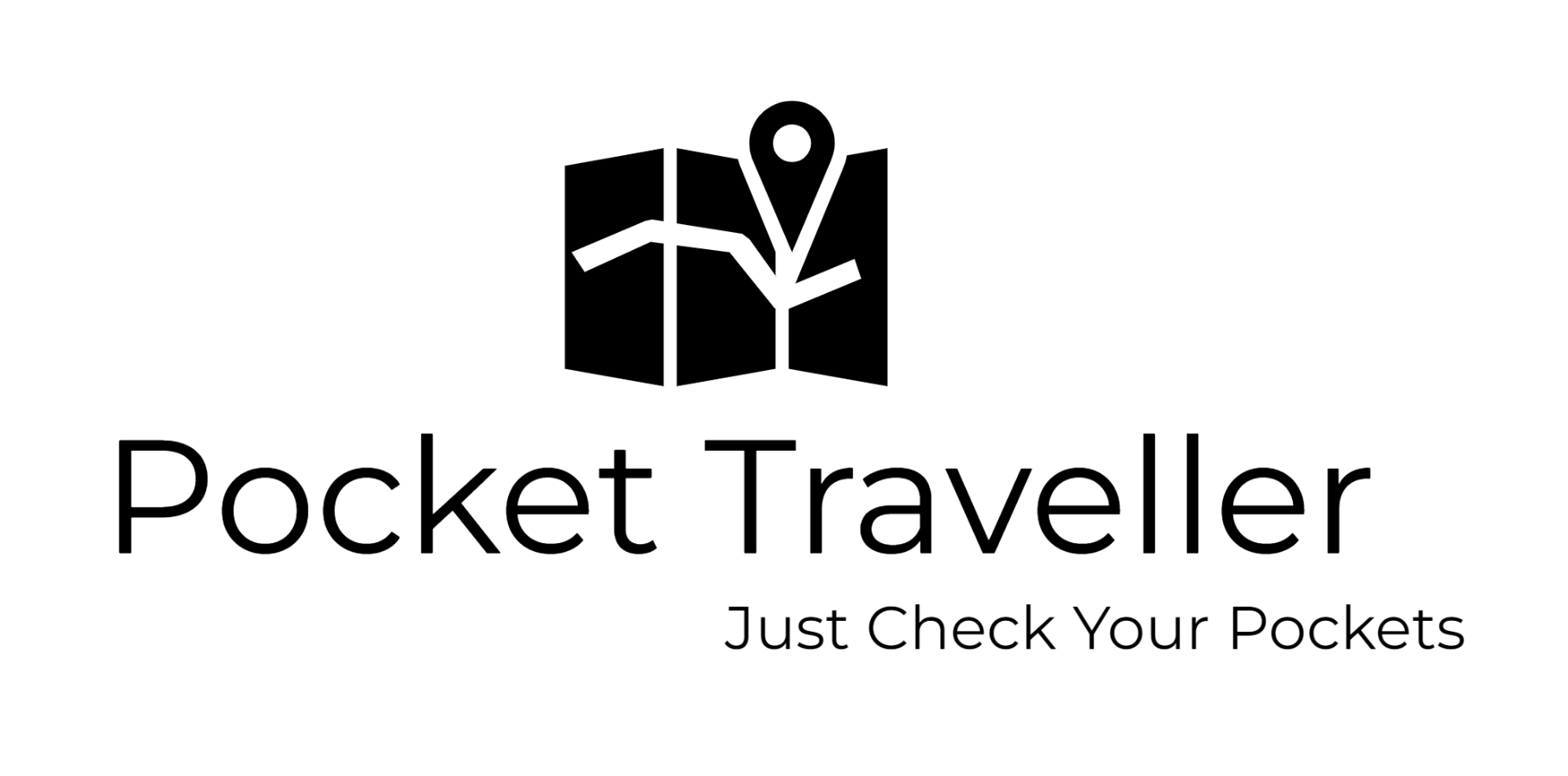 Ragnar Þórólfur ÓmarssonInngangurÞessi vefsíða er lokaverkefni mitt til stúdentsprófs við Verkmenntaskóla Austurlands. Vefsíðan fjallar um ferðalög í víðum skilningi þar sem hún inniheldur upplýsingar um 6 lönd í Evrópu og helstu áfangastaði og aðdráttaröfl sem tiltekið land hefur upp á að bjóða. Ég valdi að gera vefsíðu af því að mig hefur oft langað að prófa að búa til einhverskonar vefsíðu og því taldi ég þetta lokaverkefni vera kjörið tækifæri til að búa til eina slíka. Alveg frá því ég var lítill hef ég hrifist af hinum framandi heim handan við hafið og verið algjörlega heltekinn af honum. Mig langar að ferðast mikið í framtíðinni og þá ekki bara til vinsælu staðanna heldur líka til þeirra landa sem fá ekki eins margar heimsóknir frá erlendum ferðamönnum. Út frá því fékk ég hugmynd; vefsíða með upplýsingum um öll lönd í heiminum og þeirra helstu ferðamannastöðum. Auðvitað er það risastórt verkefni, og allt of stórt til þess að vinna á einni önn, því lét ég duga að taka saman upplýsingar um helstu lönd Evrópu, og úr varð þessi vefsíða.Vefsíðan er mjög innihaldsmikil og ég lagði mikla vinnu og metnað í framkvæmd hennar. Mig langaði að búa til vefsíðu sem myndi gagnast fólki og þau hefðu raunverulegt not af henni. Svo lagði ég mikið upp úr því að ég sjálfur hefði gaman af gerð vefsíðunnar og gæti lært af vinnunni sem fór í hana. Sjálfur hef ég aðeins farið 7 sinnum til útlanda en eins og ég sagði áður, langar mig að sjálfsögðu að fara til mun fleiri landa, og því tókst mér að  hafa afar gaman af þessu verkefni og ég lærði alveg helling af því, bæði um lönd Evrópu og vefsíðugerð.  Vinnuferli Það fyrsta sem ég gerði var að finna rétta forritið með réttu tólin til að búa til svona vandaða og gaumgæfilega vefsíðu. Ég ákvað að notast við síðuna Squarespace.com til að útbúa vefsíðuna því Squarespace hafði öll nauðsynlegu tólin til að búa vefsíðuna mína til og það var líka einfalt að setja hana upp með Squarespace. Squarespace er frábær síða til að búa til sína eigin vefsíðu en því miður þarf  að borga árlegt gjald, sem er samt algjörlega þess virði. 	Fyrsta alvöru verkefnið mitt var að ákveða hvernig vefsíðan átti að líta út og hvað hún ætti að innihalda. Þ.e.a.s. hvaða lönd og áfangastaði (borgir eða svæði) ætti vefsíðan að innihalda og hvaða upplýsingar ættu að koma fram. Upplýsingarnar sem vefsíðan inniheldur er almennur texta um tiltekið land og helstu áfangastaði þess, staðreyndir um áfangastaðinn, og hvað væri skemmtilegt að gera á staðnum.  Upprunalega hugmyndin var að hún myndi innihalda öll lönd Evrópu en ég var fljótur að átta mig á því að það myndi ekki ganga upp, ég hafði einfaldlega ekki tímann í það. Svo var ég aftur frekar bjartsýnn og ætlaði að láta vefsíðuna innihalda 25 lönd, fimm úr hverri höfuðátt og fimm aukalega, en það tókst ekki heldur. Því má segja að mikill tími hafi farið í það að gera málamiðlanir varðandi stærðagráðu og innihald vefsíðunnar, og þrengja þurfti efnið verulega.Það tók einnig dágóðan tíma að læra á Squarespace og átta mig á hvernig það virkaði. Eftir mikið fikt þá tókst mér að læra á síðuna nægilega vel til að geta útbúið vefsíðuna mína. Þá hófst mikil heimildavinna, skrif, og myndaleitir, og að lokum var vefsíðan fullkláruð.Lokaafurð og mitt álitÞað fór mikil vinna í þetta lokaverkefni og eftir að sjá lokaafurðina er ég hæstánægður með útkomuna. Vefsíðan kom ótrúlega vel út, að mínu mati, þrátt fyrir að hún líti öðruvísi út en ég gerði ráð fyrir í upphafi annarinnar. Vefsíðan er mjög innihaldsmikil og það kom mér á óvart hversu mikið efni var til og hvað það tók mikla vinnu að þrengja efnið, en það var nauðsynlegt því annars hefði verkefnið tekið alltof langan tíma. Á heildina litið er ég gríðarlega ánægður og stoltur af lokaafurðinni, og ég vona að vefsíðan gagnist fólki.Hér er linkur á vefsíðuna: www.pockettraveller.netHeimildaskráAbout The Netherlands. (2021, 22. Júní). 45 Interesting Facts About Amsterdam (Fully Explained). Aboutthenetherlands. Sótt 1. maí 2023 af 45 Interesting Facts About Amsterdam (Fully Explained) - AboutTheNetherlandsAbout The Netherlands. (2021, 20. júlí). 52 Amazing facts About Rotterdam (Facts Fully Explained). Aboutthenetherlands. Sótt 1. maí 2023 af 52 Amazing Facts About Rotterdam (Facts Fully Explained) - AboutTheNetherlandsDreams in Paris. (2022, 30. april). Paris Facts: 36 Fun Facts About Paris That You Probably Didn‘t Know. Dreamsinparis. Sótt 25. mars 2023 af Paris Facts: 36 Fun Facts About Paris That You Probably Didn't Know - Dreams in ParisFun Facts About. (2023, 21. febrúar). 20 Fun Facts About Berliln. Funfactsabout. Sótt 24. apríl 2023 af 21 FUN Facts About Berlin That Will Amaze You!Gloria, N. (2022, 15. júlí). Top 10 Fun Facts about Munich City. Discoverwalks. Sótt 25. apríl 2023 af Top 10 Fun Facts about Munich City - Discover Walks BlogGomoboni. (2020, 4. desember). London Fun Facts – Curious & Interesting facts About London. Londondreaming. Sótt 28. apríl 2023 af LONDON FUN FACTS - 30 Curious & Interesting Facts About London (londondreaming.com)Great British Bucketlist. (2023, 3. janúar). 15 Fun and Interesting Facts About Glasgow. Greatbritishbucketlist. Sótt 29. apríl 2023 af 15 Interesting Facts About Glasgow (2023) (greatbritishbucketlist.com)Hammond, R. (2021, 20. febrúar). 50 Incredible Facts about Rome. Carpediemtours. Sótt 30. mars 2023 af 50 Incredible Facts About Rome - Carpe Diem ToursIevina, I. (2017, 17. mars). 12 things You Didn‘t Know About Hamburg. Theculturetrip. Sótt 26. apríl 2023 af 12 Things You Didn't Know About Hamburg (theculturetrip.com)Kasia. (e.d.). 25 interesting facts about the Canary Islands. Letsdoit365. Sótt 13. mars 2023 af 25 INTERESTING FACTS ABOUT THE CANARY ISLANDS - Letsdoit365.comKevin. (2021, 10. júlí). 29 Interesting Facts about Milan, Italy (+ little-known facts!). Kevmrc. Sótt 31. mars 2023 af 29 Interesting Facts about Milan, Italy (+ little-known facts!) (kevmrc.com)Kevin. (2022, 6. júlí). 28 Interesting Facts About Naples, Italy (that you probably didn’t know!). Kevmrc. Sótt 23. apríl 2023 af 28 Interesting Facts About Naples, Italy (that you probably didn't know!) (kevmrc.com)Kevin. (2021, 6. desember). 21 Interesting Facts About Sicily, Italy (100% true facts!). Kevmrc. Sótt 24. apríl 2023 af  21 Interesting Facts About Sicily, Italy (100% true facts!) (kevmrc.com)Kevin. (2023, 3. maí). 32  Interesting Facts About Venice, Italy [True facts]. Kevmrc. Sótt 3. apríl 2023 af 32 Interesting Facts About Venice, Italy [True facts] (kevmrc.com)Laura. (2023, 12. febrúar). 23 Interesting & Fun Facts About Barcelona. Travelersuniverse. Sótt 13. mars 2023 af 23 Interesting & Fun Facts About Barcelona (travelersuniverse.com)Laura. (2022, 23. nóvember). 15 Interesting & Fun Facts About Edinburgh. Travelersunvierse. Sótt 29. apríl 2023 af 15 Interesting & Fun Facts About Edinburgh (travelersuniverse.com)Laura. (2022, 9. nóvember). 21 Interesting & Fun Facts About Madrid. Travelersuniverse. Sótt 12. mars 2023 af 21 Interesting & Fun Facts About Madrid (travelersuniverse.com)Laura. (2023, 12. febrúar). 25 Interesting & Fun Facts About Valencia. Travelersuniverse. Sótt 17. mars 2023 af 25 Interesting & Fun Facts About Valencia (travelersuniverse.com)Macs Adventure. (e.d.). 10 things to know about the Balearic Islands. Macsadventure. Sótt 16. mars 2023 af 10 things to know about the Balearic Islands | Macs Adventure BlogMeeuwesen, J. (2022, 9. júní). 15 Best Things to Do in Madrid (Spain). Thecrazytourist. Sótt 12. mars 2023 af 15 Best Things to Do in Madrid (Spain) - The Crazy TouristMeininger Hotels. (e.d.). Marseille Fun Facts. Meininger-hotels. Sótt 26. mars 2023 af The most fascinating Marseille Fun Facts | MEININGER Hotels (meininger-hotels.com)Misachi, J. (2017, 25. apríl). UNESCO World Heritage Sites In Spain. WorldAtlas. Sótt 12. mars 2023 af UNESCO World Heritage Sites In Spain - WorldAtlasNes. (2022, 5. júlí). 20 Interesting Facts About Strasbourg, France. Kevmrc. Sótt 26. mars 2023 af 20 Interesting Facts About Strasbourg, France - kevmrc.comNomads Unveiled. (e.d.). 30 interesting and fun facts about Manchester. Nomadsunveiled. Sótt 28. apríl 2023 af 30 Interesting and Fun Facts About Manchester - Nomads UnveiledNomads Unveiled. (e.d.). 20 Interesting And Fun Facts About Nice, France. Nomadsunveiled. Sótt 26. mars 2023 af 20 Interesting And Fun Facts About Nice, France (nomadsunveiled.com)Samy, A. (2022, 6. maí). 10 fascinating things you probably didn‘t know about Stuttgart. Thelocal. Sótt 26. apríl 2023 af 10 fascinating things you probably didn't know about Stuttgart - The LocalThakur, S. (2023, 25. janúar). 49 Interesting Alicante Facts About This Spanish City For Kids. Kidadl. Sótt 16. mars 2023 af 49 Interesting Alicante Facts About This Spanish City For Kids | KidadlWesselman, S. (2023, 10. janúar). Is The Hague Worth Visiting? The Netherland‘s Third Largest City. Spendlifetraveling. Sótt 1. maí 2023 af Visiting The Hague, in the Netherlands, Is It Worth It? (spendlifetraveling.com)